環球聖經譯本訂購表格(加東區)敬請填寫本表格(兩頁)選擇購買： (  ) 簡體版	(  )  繁體版姓名 (中/英)：_______________________________________________________________聯絡電話：_______________________	電郵：__________________________________郵寄地址： ______________________________________________________________________________________________________________________________________________如欲下載本表格或更多資料，請訪問www.wwbibleca.org		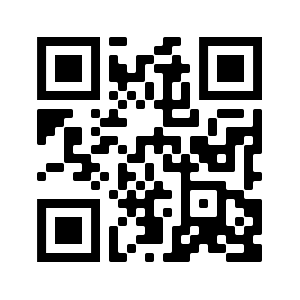 取貨方式:(  )自取: [大多倫多市]福音証主協會155 East Beaver Creek Rd #15, Richmond Hill, ON, Canada L4B 2N1(  )郵寄：按郵費另加費用 (請參看以下附上郵寄費用表格#)環聖加東區只負責郵寄安省(Ontario) 及以東的省份；安省以西的省份請聯絡環聖加西區[1-604-803-3188或canadawest@wwbible.org]。付款方式:(  )支票：支票抬頭: Worldwide Bible Society of Canada郵寄地址：15 Courtham Ave, Thornhill, ON, Canada  L3T 1G2.(  ) E-transfer: treasurerca@wwbible.org購買方式:1. 自行到網上列出多倫多那3間書室 (証主書室，恩福書室或和撒拿教會資源中心) 購買2. 若需網購及郵寄聖經，請電郵這表格：canadaeast@wwbible.org 或郵寄這表格：15 Courtham Ave, Thornhill, ON, Canada  L3T 1G2.#郵寄費用：以下價格是為1-4套的預購。5套起的，郵費另議。*分作兩次郵寄產品原價 (CAD$)數量金額 (CAD$)新約全書(標準裝，彩色平裝白邊)每本 $30本$         舊約卷一：創~撒下(預計發貨時間12月)卷二：王上~詩(預計發貨時間22年4月)卷三：箴~瑪(預計發貨時間22年4月)每套$90 (共3本)套$新約全書+舊約(卷一、二、三)每套 $120 (共4本)套$~ 總金額:加東區稍後會電郵通知，以便你可以付上準確數目。~ 總金額:加東區稍後會電郵通知，以便你可以付上準確數目。~ 總金額:加東區稍後會電郵通知，以便你可以付上準確數目。稅項 5%$(office use only)~ 總金額:加東區稍後會電郵通知，以便你可以付上準確數目。~ 總金額:加東區稍後會電郵通知，以便你可以付上準確數目。~ 總金額:加東區稍後會電郵通知，以便你可以付上準確數目。郵寄費用$(office use only)總金額~$(office use only)一本兩本三本*四本*Ontario$19$21$23$25Quebec$17$19$21$23New Brunswick$22$24$26$28PEI$27$29$31$33Nova Scotia$23$25$27$29Newfoundland and Labrador$25$27$29$31